Alambic Canard-SauzeVallée du JabronCet alambic est de fabrication industrielle, de marque « Canard & Sauze » située en Isère.Il doit dater des années 1920 si je me base à son numéro d’enregistrement.C’est un appareil à feu nu à joint d’eau de 500 litres de capacité, de construction très soignée, en cuivre épais et tout riveté, avec sa grille de fond perforée en cuivre, et avec sa plaque constructeur en laiton, rivée sur le col de cygne, et son serpentin bien dimensionné. Il mesure 102 cm de diamètre au plus fort.Cet ensemble provient de la vallée du Jabron dans les Alpes de Haute Provence.En ma possession depuis très peu, Il est encore à nettoyer, et à désoxyder pour lui rendre tout son lustre.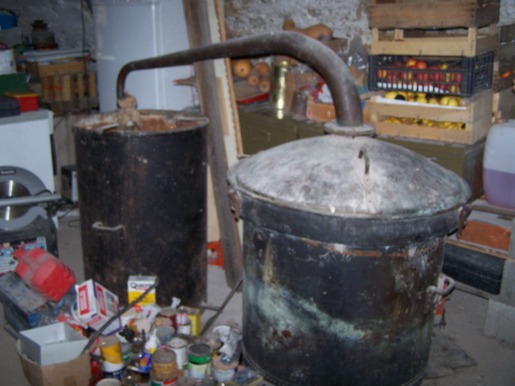 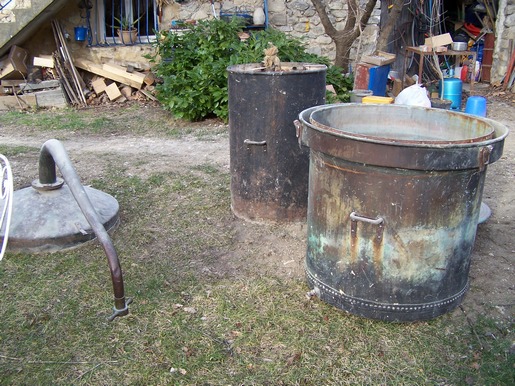 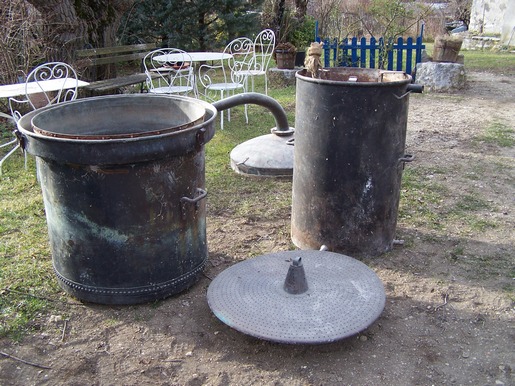 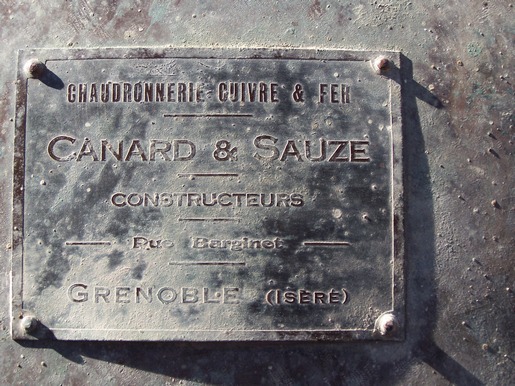 